Publicado en Monzón el 16/07/2024 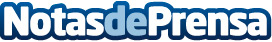 Talleres Murillo informa de la importancia de la presión de neumáticos en veranoEste taller con sede en Monzón (Huesca) destaca cómo el calor del verano puede afectar la presión de los neumáticos y su rendimiento, subrayando la importancia de mantener la presión adecuada para garantizar la seguridad y la eficiencia del vehículo durante esta época del añoDatos de contacto:José Luis MurilloPropietario974402012Nota de prensa publicada en: https://www.notasdeprensa.es/talleres-murillo-informa-de-la-importancia-de Categorias: Nacional Servicios Técnicos Movilidad y Transporte Industria Automotriz http://www.notasdeprensa.es